Memoria Salud Darnos 2018En 2018 la actividad de nuestros proyectos fue la siguiente:Retomamos el contacto con el Instituto Ntra. Sra. de Fátima y planteamos el armado de un taller para el Tercer Año de enfermería quienes ya cuentan con los conocimientos sobre salud bucal y a través de herramientas relacionadas al diseño y la comunicación, podrán acercarse a la comunidad,En el Nivel Primario se llevaron adelante actividades organizada junto a la maestra de 6to grado, que involucraron a los alumnos que cursan 7mo grado, que ya trabajaron con los contenidos de Salud bucal durante el año pasado, y a los alumnos de 6to grado (turno mañana y turno tarde)quienes compartieron la jornada con sus compañeros de 2do grado en una clase participativa teórica y práctica con la utilización de maquetas construidas con material reciclable por los alumnos de sexto. Se completó la actividad enseñando a cada alumno la técnica de higiene bucal.A raíz de estas actividades de promoción generamos un pin que identifique a los Promotores de Salud Bucal en sus intervenciones.Surgieron nuevas posibilidades de realizar proyectos en conjunto con la Fundación San Martin de Tours en dos Centros Comunitarios de las localidades de José C. Paz y Malvinas Argentinas.A fines de octubre, concretamos su organización y brindamos los talleres en el Centro Comunitario e Infantil Vaquitas de Colores en José C. Paz y en el Centro Comunitario San Francisco de Asis de Malvinas Argentinas. Se sumaron 4 madres que quieren continuar con la formación como promotoras de salud bucal.A través de la Dra. Amelia Franchi, se proyecta realizar actividades en el Hospital Interzonal General de Agudos Eva Perón (ex Castex) del partido de San Martin. Luego concretamos la actividad con alumnos de 1er año de la Escuela de Enfermería del Hospital con buena participación y el proyecto de continuar trabajando en conjunto en el área de comunicación y promoción de la salud.Recibimos mediante redes sociales, el contacto de Paula, maestra de la EP Nº 33 Reconquista, de Victoria partido de San Fernando quien nos solicita un taller sobre salud bucal preocupada por el estado en que se encuentra la comunidad sobre este tema en particular. También concretamos dos visitas donde realizamos un taller con los alumnos, presentando además la obra de Títeres, y otro con las maestras.El proyecto de Misiones, llevado adelante por Hilda Rojas Núñez, avanzó con  una actividad en una zona rural alcanzando una población que no puede acercarse al Hospital.Además planeamos realizar un taller en la casa de adultos mayores de la Fundación Padre Pablo Tisera. para formarlos como promotores orientados a niños de su comunidad y para quienes no puedan movilizarse la tarea de los títeres de la obra sobre salud bucal.También proyectamos una charla a los alumnos del Jardín San Ignacio de Loyola de Olivos. Realizamos una reunión a partir de una convocatoria de nuevos promotores de Salud. De este encuentro surgieron varios proyectos relacionados a: puericultura, nutrición, Fundación Peldaños y Colegio Ecos.Este año se trabajo en la necesidad de conseguir adherentes y empresas que quieran aportar a los proyectos de Salud Darnos. Generamos una carpeta de presentación de Salud Darnos para convocar y promover la adhesión de personas particulares y empresas para soportar financieramente las actividades de Salud Darnos. Finalmente comenzamos a recibir los aportes de los adherentes implementando el sistema de debito directo en la cuenta bancaria.En cuanto a la difusión de Salud Darnos en los medios, comenzamos a dar forma a la comunicación en las redes sociales y planificar publicaciones. Compartimos charlas en Radio Tradición AM 1580, Radio El mundo y Radio Zónica.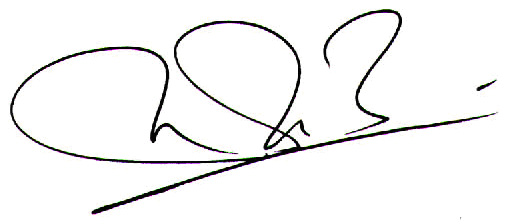 Martha TheodorouPresidente de Salud Darnos